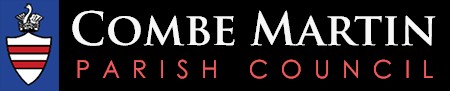 COMMITTEE MEMBERS 7 July 2022Finance and Policy CommitteeTracey SeldonStephen CoomberPamela WalkerMaureen RichardsChristopher GallowayAsset and Land Management CommitteeStephen Coomber (Chair)Chris GallowayDavid HatherleyTracey SeldonRyan WatkinsMartin WorthPersonnel CommitteeMaureen Richards (Chair)Tracey SeldonStephen CoomberMartin WorthCommunity Centre CommitteeStephen Coomber Chair)Tracey SeldonMaureen RichardsMartin WorthPamela WalkerChris GallowayEmergency Committee1.  Stephen Coomber (Chair and Emergency Officer)2. Tracey Seldon3.  Sam Boyce4. Maureen Richards5. Martin Worth6. Gareth Tossell (member of the TBC)7. Member of the Public